REMOTE LEARNING DAY 3Self-help ~ Outdoor clothing on and offBegin with encouraging your child to offer their arm to put in a coat sleeve. Progressing to your child helping with their clothing eg. puts on hat, unzips coat. Then developing to dressing with help eg. put arms in coat when held up, pull zip up once fastened at bottom. And finally, the reward, after all of your encouragement and support, will be that your child can get ready for outside time all by themselves! If you feel like your child (and you?!) is up for a further challenge then get them to put on mittens all by themselves and if you’re feeling patient, why not try gloves on by themselves?! Gross motor~ It’s time for some fresh air!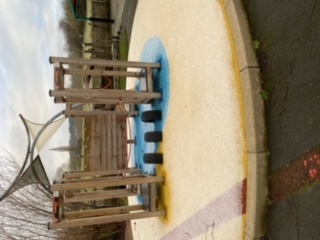 A winter walk will give your child the opportunity to be active and move freely with unlimited space! First, show your child the photo of our nursery playground & tell them to put on their good looking eyes – What can you see on the circle? Frost! Next focus on the cold weather – What season is it? What changes happen to the trees in Winter? Whilst on your Winter walk tell your child to switch their looking eyes and listening ears on. Ask - What can you see? Eg people, animals, trees, vehicles What can you hear? Eg planes, cars, birds, dogs, people talking, sounds made from walking on frost.We would love to find out about what you saw and heard on your Winter walk. Happy walking!Fine motor / muscle stamina~ Mark making in the frost and iceEncourage your child to use their fingers or perhaps a stick and get drawing. Tell your child to use their ‘pinchy fingers’ to hold their tool (please see our Facebook demonstration from day 2 for grip).  You could try singing ‘The Wheels on the Bus’ song from our ‘Write Dance’ activity yesterday? 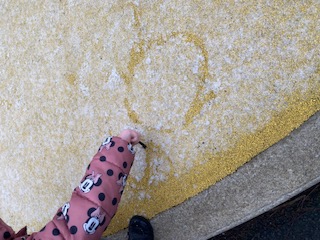 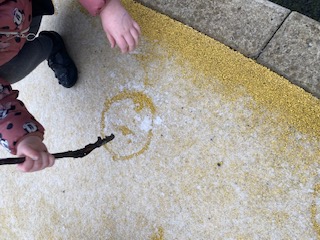 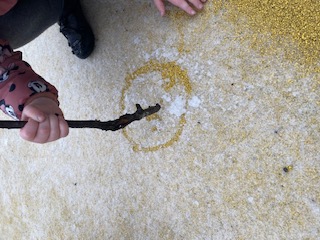 Story / song time~ Story timeAnd it’s a favourite at our Nursery, Peppa Pig Goes Ice Skating! This will be on our Facebook page and under Day 3 in the Remote Learning section of our website. 